附件2-各校閱讀推動成果亮點報導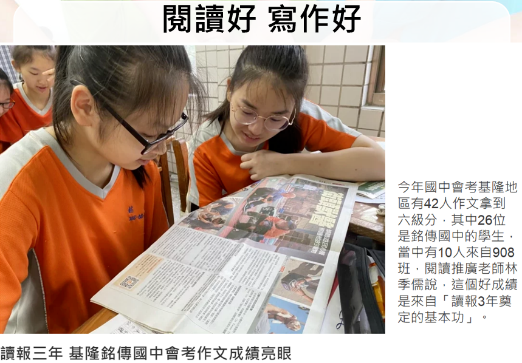 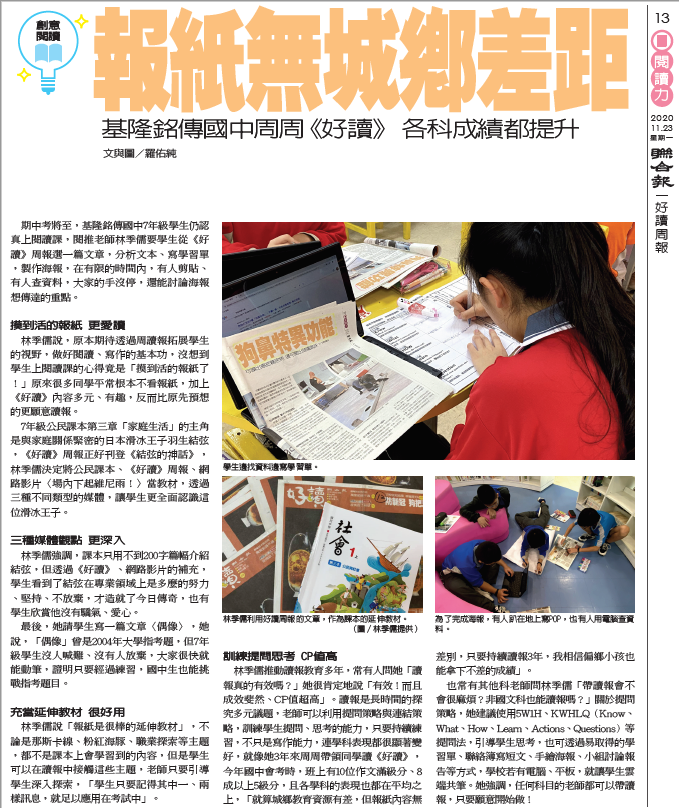 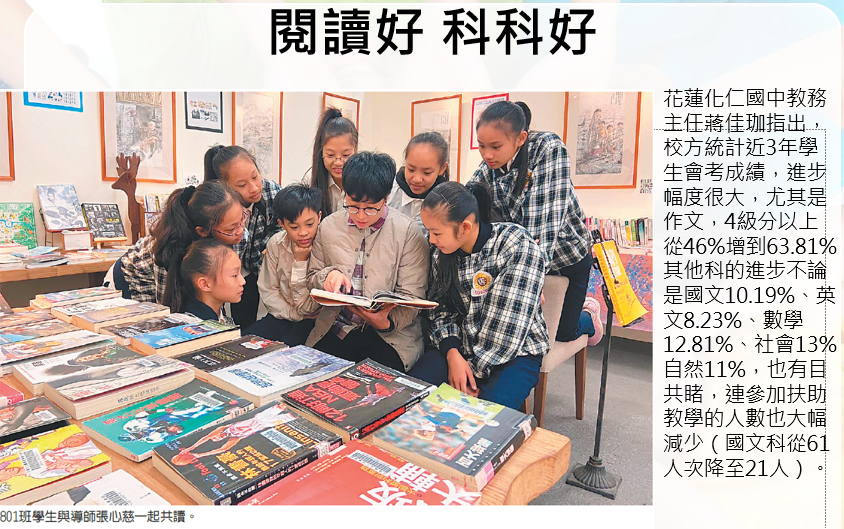 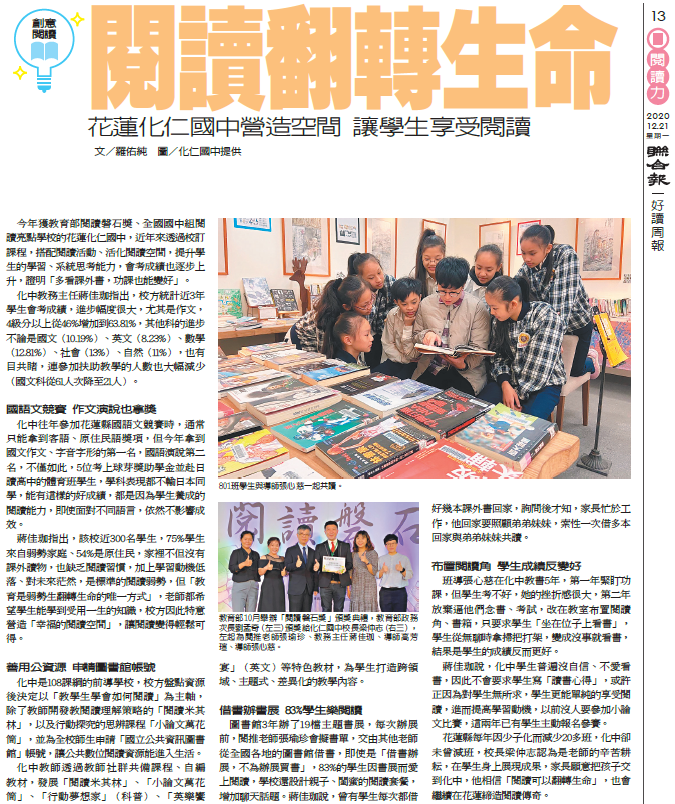 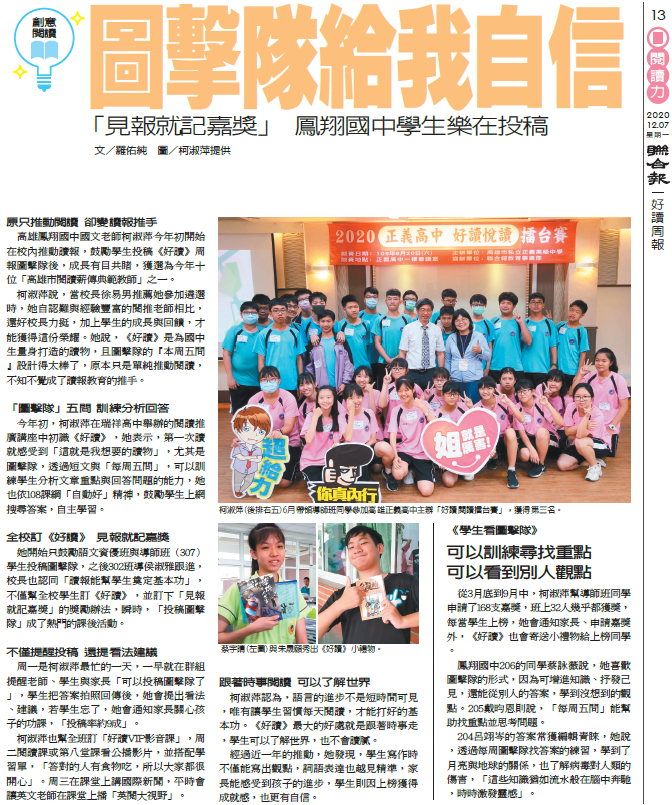 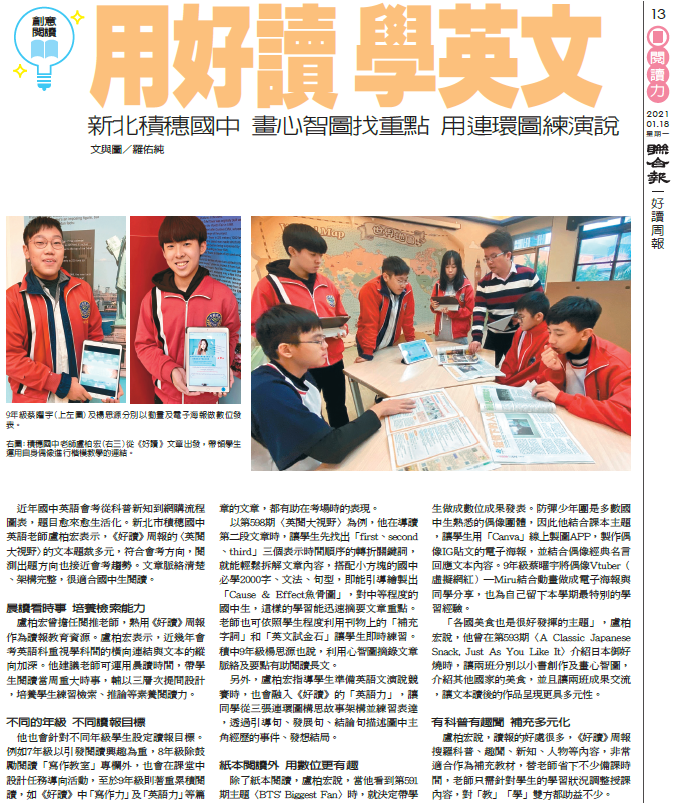 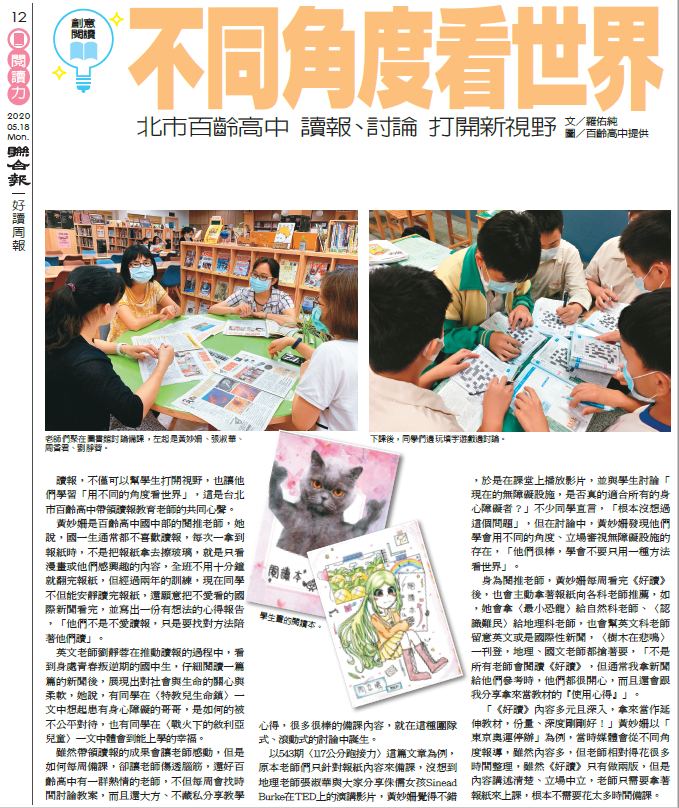 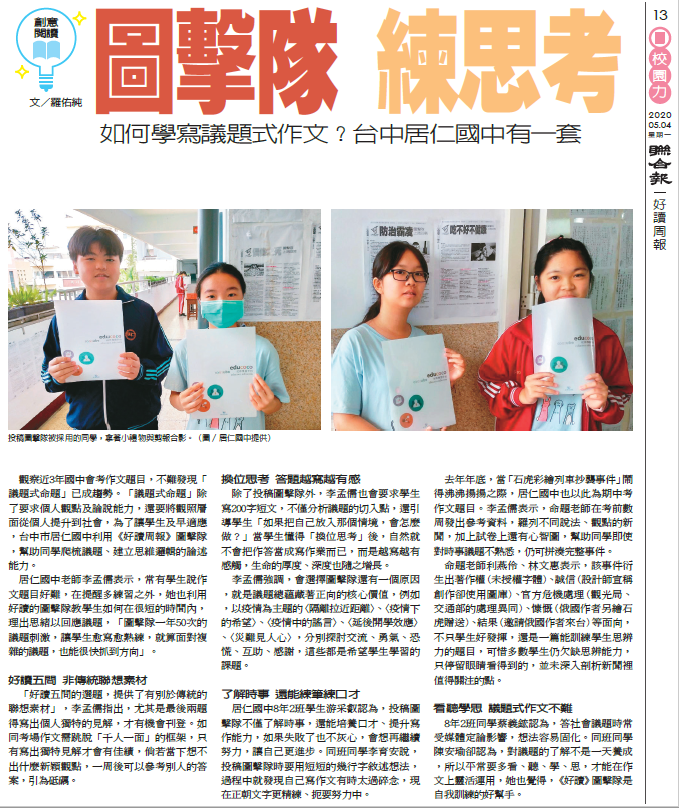 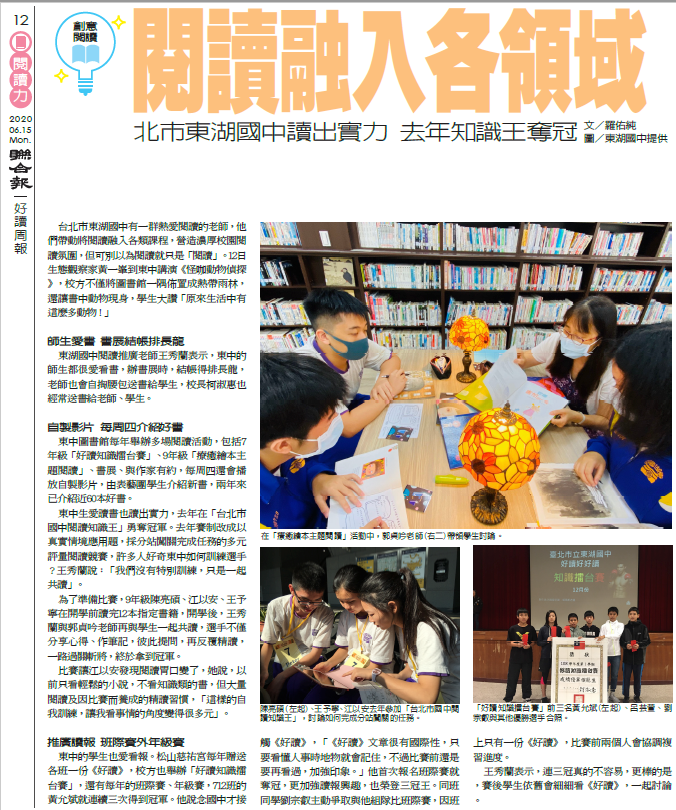 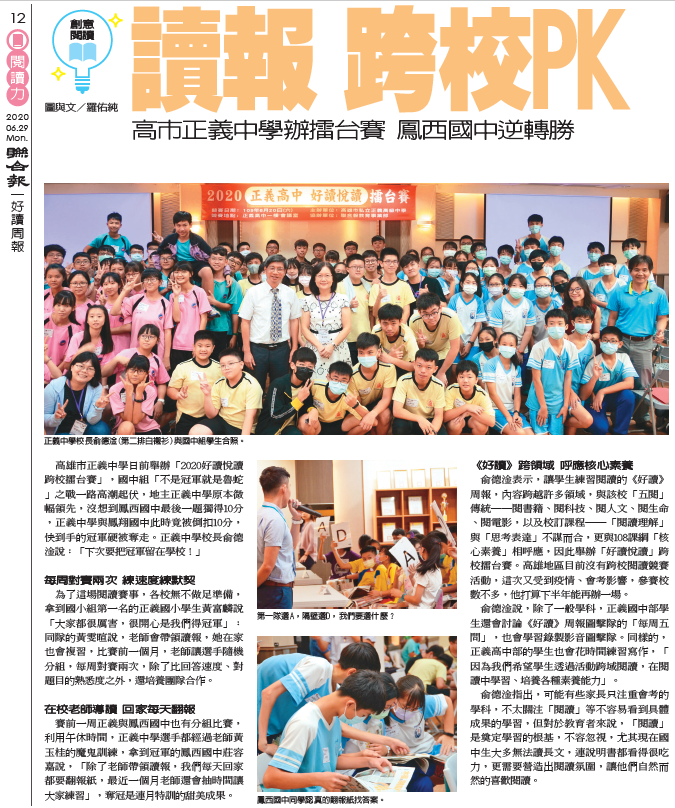 